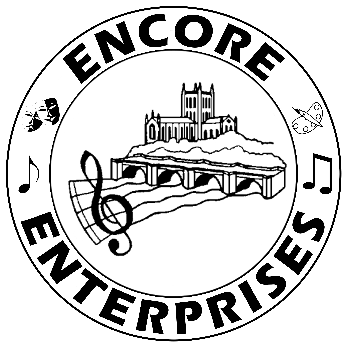 More fun weblinks to try at home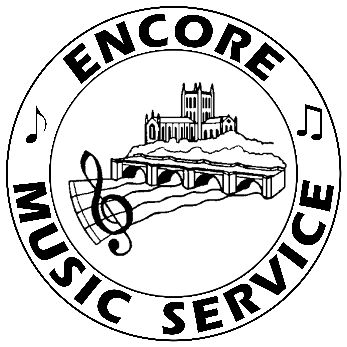 Summer Term - Week 8Anna and Meg from Musical Dots have put together some wonderful “Big Tunes for Little People” for you to have fun with. https://musicaldots.co.uk/?fbclid=IwAR0F_iDtD3u-8YQNYOj8cXtRTYM6WAKwdRW_XEoy1-sfTOaf1cBgSB57UyYHave a go at the NYCOS’s Wee Summer Sing. Aimed at children aged from 5 – 8, each week there is a theme such as animals or transport. Guaranteed fun!https://www.youtube.com/watch?v=nQMkptvRoDQHas anyone ever fancied learning to play the spoons? Jo is brilliant! We think we might need to book her for a workshop one day!https://www.youtube.com/watch?v=KriHpKZbnoA&t=205sWe genuinely never knew opera could be so much fun! Here is a brilliant interactive opera for 8 – 12 year olds. There’s even an interactive performance you can get involved in at the end!https://www.scottishopera.org.uk/fever?fbclid=IwAR1PSWiBwFZBVwiXF3MihCKMYe5P5Rn2g4Br3DyZcNq0oqQXtk9L3z_Jj4MWho doesn’t love a maraca challenge? https://www.youtube.com/watch?v=i3r97UwPMz0&fbclid=IwAR0xmV9O_iCfkGnqNy8PXj-C17B8Q1wlXVVX5pYT7GXrq9eS_Efgw73qkRYMusic Playtime has some lovely activities for younger children and is free to access until 30th Junehttps://www.music-playtime.com/?fbclid=IwAR1BNqxSqHZ86tp_KXcVg02_94ufHxd83jKXq9qicgPoDM686H4DOt7bPqAComposing – get composing with loads of brilliant ideas from Birmingham Contemporary Music Group!http://resources.bcmg.org.uk/creating-music-at-home/Visual Musical Minds: Some good recorder and ukulele resources plus some great rhythm exercises!https://www.youtube.com/channel/UCjUxQg9cHiOYqaRdtZ6pfoQMusic Express is a school music scheme. Some resources available for free online during this time.https://www.youtube.com/channel/UCy6k3iWYxFWYKXEuXxfCsMwBody Percussion:  A great series of videos for children to create body percussion rhythms and movementhttps://www.youtube.com/results?search_query=ollie+tunmer+beat+goes+on